$42,500.00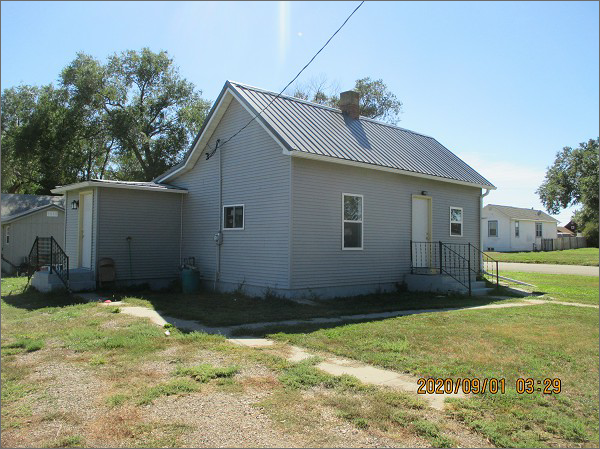 TB PROPERTIES – HENDRICKSON324 4TH ST WEST, MOBRIDGEGRAND CROSSING ADDN W 65’ OF LOTS 11 & 12 & E 75’ OF LOTS 11 & 12 BLOCK 31RECORD #’S 5254 & 5253LOT SIZE 65’ X 100’ & 75’ X 100’                                        LIVING AREA 594 SQ FTSINGLE FAMILY – ONE STORY                                             1 BEDROOM – 1 BATHAVERAGE QUALITY & CONDITION                                     12’ X 16’ SHEDBUILT IN 1930                                                                         EGRESS WINDOW WESTRECENT WINDOWS, SIDING & ROOFINGSOLD ON 6/04/20 FOR $42,500ASSESSED IN 2019 AT $7,120SOLD ON 9/26/2017 FOR $35,000ASSESSED IN 2015 AT $7,120                                             RECORD #’S 5254 & 5253